Основные рекомендации по прохождению аттестации Российский образовательный центрОглавление1. Юридические основания для семейного образования2.Прохождение аттестаций в Российском образовательном  центре.3. Результаты аттестации4. Процедуры прохождения аттестацииЮридические основания для  семейного образованияВ соответствии с Федеральным законом об образовании от 29. 12.2012 года №273-ФЗ (ред. От 27.06.2018г.) Глава2. Система образования Статья 17. Формы получения образования и формы обучения:1. В Российской Федерации образование может быть получено:1) в организациях, осуществляющих образовательную деятельность;2) вне организаций, осуществляющих образовательную деятельность (в форме семейного образования и самообразования).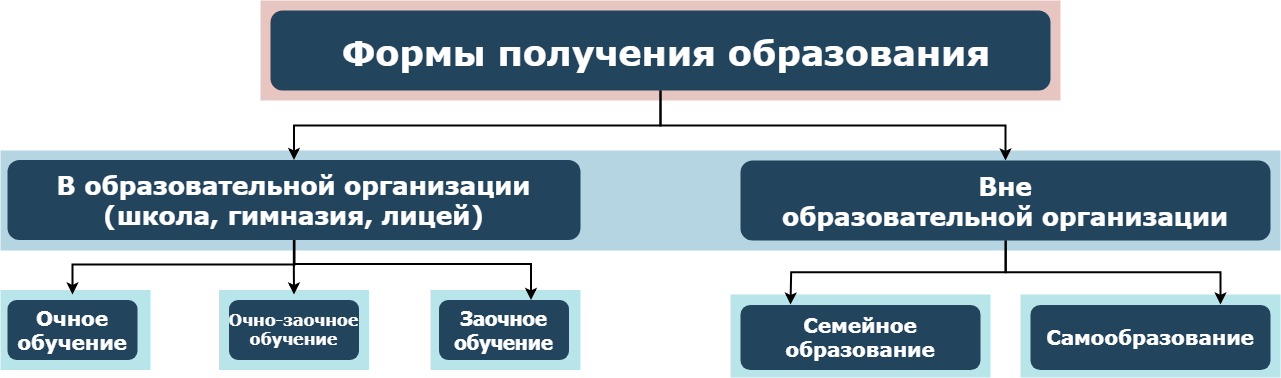 Очное обучениеРебёнок пять-шесть дней в неделю ходит в школу, подчиняется её расписанию, регулярно получает оценки и аттестуется. На юридическом языке это называется «находиться в контингенте образовательной организации». Очно-заочное обучение Ребёнок зачислен в школу, но ходит туда несколько раз в неделю или реже, чтобы сдать и получить домашние задания. При этом аттестоваться он обязан вместе с классом: если сегодня пишется контрольная, надо присутствовать. Заочное обучениеРебёнок не ходит в школу и осваивает программу своими силами, с помощью репетиторов или онлайн-ресурсов. Но он находится в контингенте школы, а значит, нельзя менять программу, перескакивать через классы и придётся придерживаться графика аттестаций.Главное отличие от получения образования в организации заключается в том, что ответственность за качество знаний лежит не на школе, а на родителях или самом учащемся.Обеспечить ребёнка основным общим образованием обязаны родители. Поэтому до получения аттестата за 9 класс обучение вне школы называется семейным. Решение о переходе на эту форму принимают мама с папой с учётом интересов ребёнка. В 10–11 классах, а также если совершеннолетний человек в своё время не доучился и решил наверстать упущенное, эта форма именуется самообразованием. Ответственность — на обучающемся. Семейное образованиеСемейное образование (СО) — гибкое и вариативное. Родители вправе выбрать любую программу и по-разному организовывать учебный процесс. Никто не будет спрашивать, как конкретно учится ребёнок, главное, чтобы сдавал аттестации.СамообразованиеВсё то же самое, что на семейной форме, только для учащихся старше 15 летОсновные виды СО: Хоумскулинг. Ребёнок обучается в семье и прикрепляется к школе несколько раз в год для сдачи промежуточных аттестаций. Родители могут преподавать сами, нанимать репетиторов или подключать онлайн-школы. В последнем случае семейное обучение часто путают с надомным и дистанционным, но, как вы уже поняли, это разные вещи. Анскулинг. То же самое, только ребёнок не придерживается какой-то программы и не прикрепляется к школе для сдачи аттестаций вплоть до 9 класса. Про нюансы анскулинга у нас также есть статья. Альтернативные школы. Родители практически полностью делегируют обучение ребёнка, но тщательно выбирают систему. Это могут быть Монтессори- или Вальдорф-школы, демократические школы или школы одного дня, учебные заведения, работающие по различным авторским методикам, и конечно же, цифровые школы. Прохождение аттестаций в Российском образовательном центре.Для прохождения промежуточных и годовых аттестаций в ООО «Российском образовательном центре», есть два варианта прикрепления к школе и прохождения аттестаций:На постоянной основе (Заочное обучение). Вы становитесь учеником центра, личное дело находится в школе, но занятия Вы не посещаете. Есть возможность формировать индивидуальный график обучения, выбрать собственный темп прохождения программы. Аттестации проводятся минимум 2 раза в год, осуществляется перевод из класса в класс.Документы*:- договор- заявление на обучение- согласие на обработку данных- ксерокопия документа удостоверяющего личность ребенка и одного из родителейНа временной основе (Семейное обучение. Только аттестации). Каждый раз перед аттестацией заключается отдельный разовый договор и пишется заявление на аттестацию. По итогам аттестации на руки ученик получает оценочную ведомость с отметками за необходимый период (четверть, триместр, полугодие или год).Документы*:- договор на оказание услуги- заявление на прохождение аттестации- согласие на обработку персональных данных- ксерокопия документа удостоверяющего личность ребенка и одного из родителей3.Результатами  аттестации  является:На постоянной основе (Заочное обучение) – занесение годовых оценок в личное дело, выдача оценочной ведомости после каждой аттестации в электронном виде. Дополнительно, оригинал оценочной ведомость может быть отправлен почтой.На временной основе (Семейное обучение. Только аттестации)- выдача оценочной ведомости после каждой аттестации в электронном виде. Дополнительно, оригинал оценочной ведомость может быть отправлен почтой.Процедура прохождения аттестации. Сроки прохождения. Предметы и  стоимость экзаменов.Возможными формами промежуточной аттестации могут быть:устные: доклады, сообщения; собеседование; защита проекта; экзамен и др.;письменные: тесты; комплексные контрольные работы; контрольные работы: диктанты, изложения, задачи; задания на основе текста; творческие работы: сочинения, эссе; рефераты, проекты и др.комбинированные: сочетание устных и письменных форм.Сроки проведения:Аттестации проводятся 2 раза в год за 1 полугодие в декабре – январе и за 2 полугодие май-июнь.Так же аттестации могут проводиться   чаще по индивидуальной договоренности или за другой период (четверть, триместр). На прохождение аттестации выделяется 1 месяц с момента получения первой контрольной работы или сдачи первого экзамена. Если период прохождения аттестации превысил 1 месяц, то учащийся обязан предоставить справку о причинах переноса экзаменов и заблаговременно предупредить центр о переносе сроков. Так же, центр готов рассмотреть в индивидуальном порядке не стандартные случаи, связанные с прохождением аттестации.Предметы, выходящие на аттестацию:Начальное общее образование 1-4 класс:*Предметы, которые можно сдать в альтернативной форме в виде справок или других документов, подтверждающих занятия ученика в соответствующем кружке или секции. Основное общее образование 5-9 класс:*Предметы, которые можно сдать в альтернативной форме в виде справок или других документов, подтверждающих занятия ученика в соответствующем кружке или секции. Среднее общее образование 10-11 класс:*Предметы, которые можно сдать в альтернативной форме в виде справок из других школ или других документов, подтверждающих занятия ученика в соответствующем кружке или секции. КлассПредметФорма сдачиСтоимость1 классРусский языкПисьменные\ комбинированные3 €1 классЛитературное чтениеУстный\ комбинированный3 €1 классИностранный язык (испанский или английский)Устный\ комбинированный3 €1 классМатематикаПисьменные\ комбинированные3 €1 классОкружающий мирУстный\ комбинированный3 €1 классМузыка*Устный\ комбинированный3 €1 классИзобразительное искусство*Письменные\ комбинированные3 €1 классТехнология*Письменные\ комбинированные3 €1 классФизическая культура*Письменные\ комбинированные3 €2 классРусский языкПисьменные\ комбинированные 4 €2 классЛитературное чтениеУстный\ комбинированный4 €2 классИностранный язык (испанский или английский)Устный\ комбинированный4 €2 классМатематикаПисьменные\ комбинированные4 €2 классОкружающий мирУстный\ комбинированный4 €2 классМузыка*Устный\ комбинированный4 €2 классИзобразительное искусство*Письменные\ комбинированные4 €2 классТехнология*Письменные\ комбинированные4 €2 классФизическая культура*Письменные\ комбинированные4 €3 классРусский языкПисьменные\ комбинированные4 €3 классЛитературное чтениеУстный\ комбинированный4 €3 классИностранный язык (испанский или английский)Устный\ комбинированный4 €3 классМатематикаПисьменные\ комбинированные4 €3 классОкружающий мирУстный\ комбинированный4 €3 классМузыка*Устный\ комбинированный4 €3 классИзобразительное искусство*Письменные\ комбинированные4 €3 классТехнология*Письменные\ комбинированные4 €3 классФизическая культура*Письменные\ комбинированные4 €4 классРусский языкПисьменные\ комбинированные4 €4 классЛитературное чтениеУстный\ комбинированный4 €4 классИностранный язык (испанский или английский)Устный\ комбинированный4 €4 классМатематикаПисьменные\ комбинированные4 €4 классОкружающий мирУстный\ комбинированный4 €4 классМузыка*Устный\ комбинированный4 €4 классИзобразительное искусство*Письменные\ комбинированные4 €4 классТехнология*Письменные\ комбинированные4 €4 классФизическая культура*Письменные\ комбинированные4 €КлассПредметФорма сдачиСтоимость5 классРусский языкПисьменные\ комбинированные 5 €5 классЛитератураУстный\ комбинированный5 €5 классИностранный язык (испанский или английский)Устный\ комбинированный5 €5 классМатематикаПисьменные\ комбинированные5 €5 классИсторияУстный\ комбинированный5 €5 классГеографияУстный\ комбинированный5 €5 классБиологияУстный\ комбинированный5 €5 классМузыка*Письменные\ комбинированные5 €5 классИзобразительное искусство*Письменные\ комбинированные5 €5 классТехнология*Письменные\ комбинированные5 €5 классФизическая культура*Письменные\ комбинированные5 €6 классРусский языкПисьменные\ комбинированные5 €6 классЛитератураУстный\ комбинированный5 €6 классИностранный язык (испанский или английский)Устный\ комбинированный5 €6 классМатематикаПисьменные\ комбинированные5 €6 классИсторияУстный\ комбинированный5 €6 классГеографияУстный\ комбинированный5 €6 классБиологияУстный\ комбинированный5 €6 классМузыка*Письменные\ комбинированные5 €6 классИзобразительное искусство*Письменные\ комбинированные5 €6 классТехнология*Письменные\ комбинированные5 €6 классФизическая культура*Письменные\ комбинированные5 €7 классРусский языкПисьменные\ комбинированные6 €7 классЛитератураУстный\ комбинированный6 €7 классИностранный язык (испанский или английский)Устный\ комбинированный6 €7 классАлгебраПисьменные\ комбинированные6 €7 классГеометрияПисьменные\ комбинированные6 €7 классИнформатикаПисьменные\ комбинированные6 €7 классИсторияУстный\ комбинированный67 классОбществознаниеУстный\ комбинированный6 €7 классГеографияУстный\ комбинированный6 €7 классБиологияУстный\ комбинированный6 €7 классФизикаПисьменные\ комбинированные6 €7 классМузыка*Письменные\ комбинированные6 €7 классИзобразительное искусство*Письменные\ комбинированные6 €7 классТехнология*Письменные\ комбинированные6  €7 классФизическая культура*Письменные\ комбинированные6 €8 классРусский языкПисьменные\ комбинированные8 €8 классЛитератураУстный\ комбинированный8 €8 классИностранный язык (испанский или английский)Устный\ комбинированный8 €8 классАлгебраПисьменные\ комбинированные8 €8 классГеометрияПисьменные\ комбинированные8 €8 классИнформатикаПисьменные\ комбинированные8 €8 классИсторияУстный\ комбинированный8 €8 классОбществознаниеУстный\ комбинированный8 €8 классГеографияУстный\ комбинированный8 €8 классБиологияУстный\ комбинированный8 €8 классХимияПисьменные\ комбинированные8 €8 классФизикаПисьменные\ комбинированные8 €8 классМузыка*Письменные\ комбинированные8 €8 классОБЖПисьменные\ комбинированные8 €8 классТехнология*Письменные\ комбинированные8 €8 классФизическая культура*Письменные\ комбинированные8 €9 классРусский языкПисьменные\ комбинированные10 €9 классЛитератураУстный\ комбинированный10€9 классИностранный язык (испанский или английский)Устный\ комбинированный10€9 классАлгебраПисьменные\ комбинированные10 €9 классГеометрияПисьменные\ комбинированные10 €9 классИнформатикаПисьменные\ комбинированные10 €9 классИсторияУстный\ комбинированный10 €9 классОбществознаниеУстный\ комбинированный10 €9 классГеографияУстный\ комбинированный10 €9 классБиологияУстный\ комбинированный10 €9 классХимияПисьменные\ комбинированные10 €9 классФизикаПисьменные\ комбинированные10 €9 классМузыка*Письменные\ комбинированные5 €9 классОБЖПисьменные\ комбинированные10 €9 классТехнология*Письменные\ комбинированные10 €9 классФизическая культура*Письменные\ комбинированные10 €КлассПредметФорма сдачиСтоимость10 классРусский языкПисьменные\ комбинированные15€10 классЛитератураУстный\ комбинированный15€10 классИностранный язык (испанский или английский)Устный\ комбинированный15€10 классАлгебраПисьменные\ комбинированные15€10 классГеометрияПисьменные\ комбинированные15€10 классИнформатикаПисьменные\ комбинированные15€10 классИсторияУстный\ комбинированный15€10 классОбществознаниеУстный\ комбинированный15€10 классГеографияУстный\ комбинированный15€10 классБиологияУстный\ комбинированный15€10 классХимияПисьменные\ комбинированные15€10 классФизикаПисьменные\ комбинированные15€10 классМузыка*Письменные\ комбинированные15€10 классОБЖПисьменные\ комбинированные15€10 классТехнология*Письменные\ комбинированные15€10 классФизическая культура*Письменные\ комбинированные15€11 классРусский языкПисьменные\ комбинированные15€11 классЛитератураУстный\ комбинированный15€11 классИностранный язык (испанский или английский)Устный\ комбинированный15€11 классАлгебраПисьменные\ комбинированные15€11 классГеометрияПисьменные\ комбинированные15€11 классИнформатикаПисьменные\ комбинированные15€11 классИсторияУстный\ комбинированный15€11 классОбществознаниеУстный\ комбинированный15€11 классГеографияУстный\ комбинированный15€11 классБиологияУстный\ комбинированный15€11 классХимияПисьменные\ комбинированные15€11 классФизикаПисьменные\ комбинированные15€11 классМузыка*Письменные\ комбинированные5€11 классОБЖПисьменные\ комбинированные5€11 классТехнология*Письменные\ комбинированные5€11 классФизическая культура*Письменные\ комбинированные5€